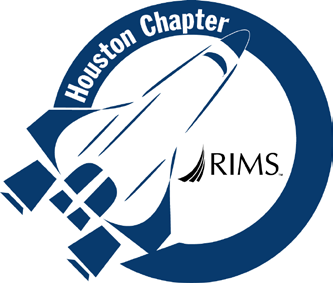 HOUSTON CHAPTERWednesday, January 15, 2014
11:30 AM - 1:00 PMMeeting Notice RIMS HOUSTON CHAPTER
JANUARY 2014 MEETING Speaker Topic: MAXIMIZING YOUR NON-LITIGATION RECOVERY IN FIRST-PARTY CLAIMS This timely topic will be presented by Jay Levin with Reed Smith.  As insurers become ever more reluctant to pay first-party claims, and ever more creative in finding ways to delay payment, reduce payment, or deny coverage, policyholders have at their disposal various tactics and techniques for forcing the insurer to make interim payments, prevent delay tactics from succeeding, and forcing insurers to pay what they owe, all without litigation.  This session will discuss these tactics and techniques and how best to utilize them to combat delay in payment.Mr. Levin is Counsel at Reed Smith in Philadelphia, Pennsylvania.  He focuses his practice on representing policyholder in disputes with insurance companies involving all types of insurance coverage.  Mr. Levin is an experienced appellate lawyer with over thirty years of experience in briefing and arguing appeals in state and federal court.  In addition to insurance coverage cases, Mr. Levin has argued cases involving indemnity agreements, case dispositive procedural issues, tort liability and criminal law.Mr. Levin is an editor and contributing author of the Property Insurance Litigator’s Handbook.   He frequently speaks on insurance coverage and has spoken at dozens of programs sponsored by, inter alla, the ABA, American Conference Institute, PLI, Mealey’s, the Pennsylvania Bar Institute, the Urban Land Institute, and other organizations.Mr. Levin received his A.B. at the University of Pennsylvania in 1977 and his J.D. at the University of Pennsylvania Law School in 1981.This session has been approved for one hour of CE credits.PLEASE REMEMBER OUR NEW LOCATION:  The Houston Racquet Club – The Ballroom
10709 Memorial Drive, Houston Texas  77024 The following is a link to the map and directions:https://maps.google.com/maps?oe=&ie=UTF-8&q=the+racquet+club&fb=1&gl=us&hq=the+racquet+club&hnear=0x8640b8b4488d8501:0xca0d02def365053b,Houston,+TX&cid=0,0,13502835979363122377&ei=5oYWUrL1FOiU2gXshoHQAg&ved=0CIgBEPwSMAo Please send us your RSVP and we look forward to seeing you. Meeting Place:The Houston Racquet Club – The Ballroom
10709 Memorial Drive
Houston Texas  77024 Other Necessary Details:Lunch and program time:    11:30 am – 1:00 pmCost:Deputy/Associate                $30.00
Non-Member                        $40.00
     Students                                  $20.00     To register e-mail your information to Cindi Vickers, cvickers@eeslp.comRegistration via Website application link http://houston.rims.org/HoustonChapter/Meetings/ChapterCalendar/ Registration deadline for the luncheon is Friday, January 10th (11:00 am)Participants Name (s)______________________________________________________________ Company    ______________________________________________________Make checks payable to RIMS Houston Chapter to make payment at the meetingorMake your payment online at the chapter website and bring your receipt to the meeting.Registration is required for both payment methods.If you wish to be removed from all chapter correspondence please email CST@rims.org.